Воронежский юридический техникум стал финалистом Всероссийского конкурса «Компетенции XXI века: определение, развитие и оценка общих компетенций»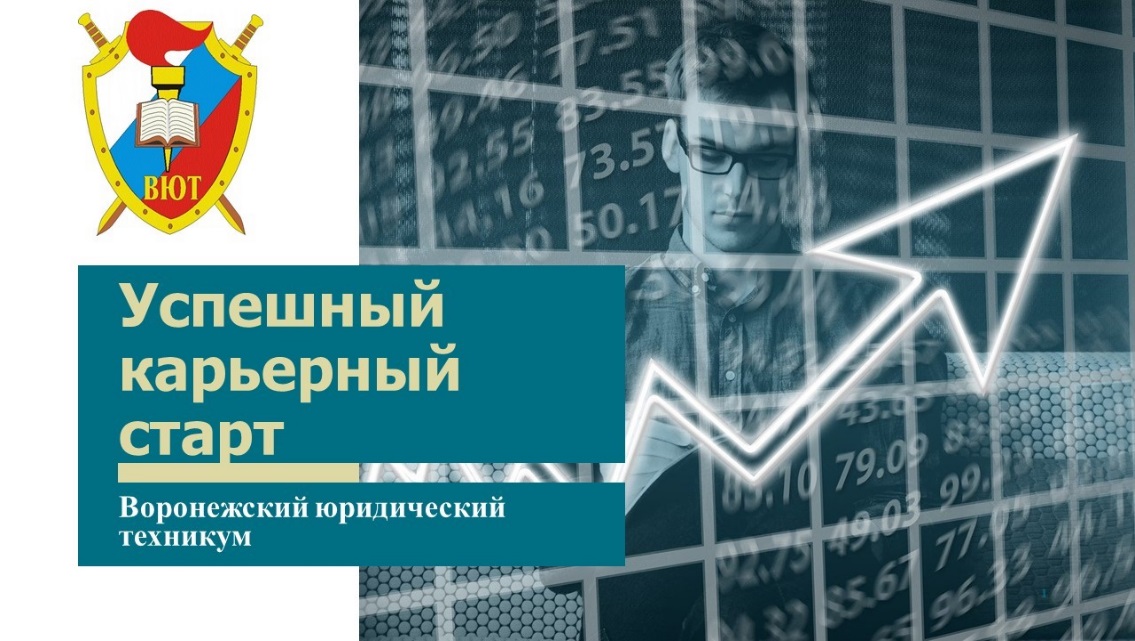 9 ноября 2021 в финале Всероссийского конкурса лучших практик подготовки кадров по номинации «Компетенции XXI века: определение, развитие и оценка общих компетенций» Воронежский юридический техникум представил практику «Успешный карьерный старт».Конкурс проводится Национальным агентством развития квалификаций при поддержке Минтруда России. В 2021 году в конкурсе приняли участие 123 организации от бизнес-сообщества и сферы образования. 19 практик прошли камеральную экспертизу, только 6 из них вышли в финал. В финале ВЮТ успешно защитил практику, представив видеопрезентацию и ответив на вопросы жюри.Практика ВЮТ «Успешный карьерный старт» направлена на освоение студентами важных общих компетенций, позволяющих сократить адаптационный период молодых специалистов на рабочем месте. Практика интегрирует учебный процесс, внеаудиторную деятельность и практическую подготовку, а также постоянный мониторинг освоения общих компетенций как со стороны преподавателей и студентов, так и со стороны работодателей.Жюри конкурса отметило высокую теоретическую разработку практики, используемые оценочные процедуры и потенциал для развития. Техникум, как финалист конкурса, получил возможность бесплатного обучения на курсах повышения квалификации Национального агентства по вопросам развития и оценки общих компетенций. Кроме того, АНО «Россия – страна возможностей» пригласило ВЮТ к участию в пилотном этапе проекта «Оценка и развитие управленческих компетенций в российских образовательных организациях».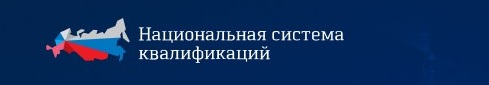 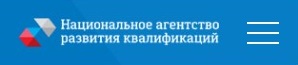 